CHAPTER 35PROTECTION OF AGRICULTURAL SOILS FROM SOLAR ENERGY DEVELOPMENTS§3201.  DefinitionsAs used in this chapter, unless the context otherwise indicates, the following terms have the following meanings.  [PL 2023, c. 448, §3 (NEW).]1.  High-value agricultural land.  "High-value agricultural land" means land that has a high value for agricultural use, as determined in accordance with rules adopted by the Department of Agriculture, Conservation and Forestry, in consultation with the department and the Governor's Energy Office.[PL 2023, c. 448, §3 (NEW).]2.  Solar energy development.  "Solar energy development" means a development that:A.  Uses ground-mounted solar arrays and installations to convert solar energy to electrical energy;  [PL 2023, c. 448, §3 (NEW).]B.  Occupies 5 acres or more; and  [PL 2023, c. 448, §3 (NEW).]C.  Is wholly or partially located on high-value agricultural land.  [PL 2023, c. 448, §3 (NEW).][PL 2023, c. 448, §3 (NEW).]SECTION HISTORYPL 2023, c. 448, §3 (NEW). §3202.  Permitting of solar energy developmentExcept as otherwise provided in this section, a person may not construct, cause to be constructed or operate a solar energy development without a permit from the Department of Agriculture, Conservation and Forestry.  Notwithstanding any provision of law to the contrary, the Department of Agriculture, Conservation and Forestry has permitting authority over solar energy development.  The Department of Agriculture, Conservation and Forestry shall adopt rules to implement this section, which must include, but are not limited to:  [PL 2023, c. 448, §3 (NEW).]1.  Administration.  Administrative procedures relating to the permitting process, including required fees;[PL 2023, c. 448, §3 (NEW).]2.  Permit; standards.  Standards for the approval of a permit;[PL 2023, c. 448, §3 (NEW).]3.  Delegation.  Standards and conditions for delegation of the authority to issue permits for solar energy development to a municipality or the Maine Land Use Planning Commission; and[PL 2023, c. 448, §3 (NEW).]4.  Enforcement.  Procedures for the enforcement of this section.[PL 2023, c. 448, §3 (NEW).]Notwithstanding Title 5, section 8071, subsection 3, rules adopted pursuant to this section are routine technical rules as defined in Title 5, chapter 375, subchapter 2‑A.  [PL 2023, c. 448, §3 (NEW).]SECTION HISTORYPL 2023, c. 448, §3 (NEW). The State of Maine claims a copyright in its codified statutes. If you intend to republish this material, we require that you include the following disclaimer in your publication:All copyrights and other rights to statutory text are reserved by the State of Maine. The text included in this publication reflects changes made through the First Regular and First Special Session of the 131st Maine Legislature and is current through November 1, 2023
                    . The text is subject to change without notice. It is a version that has not been officially certified by the Secretary of State. Refer to the Maine Revised Statutes Annotated and supplements for certified text.
                The Office of the Revisor of Statutes also requests that you send us one copy of any statutory publication you may produce. Our goal is not to restrict publishing activity, but to keep track of who is publishing what, to identify any needless duplication and to preserve the State's copyright rights.PLEASE NOTE: The Revisor's Office cannot perform research for or provide legal advice or interpretation of Maine law to the public. If you need legal assistance, please contact a qualified attorney.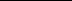 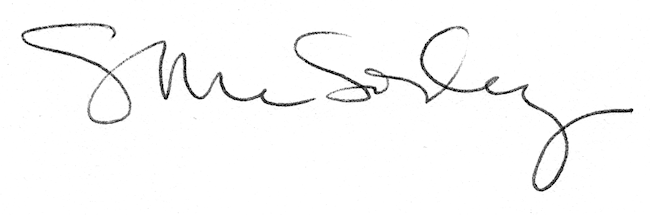 